Promoted for and behalf of Cycling Time Trials under their rules and regulations.STOCKSBRIDGE CCHILL CLIMB – OFFICIAL RESULTS SUNDAY 30th SEPTEMBER 2018. SPONSORED BY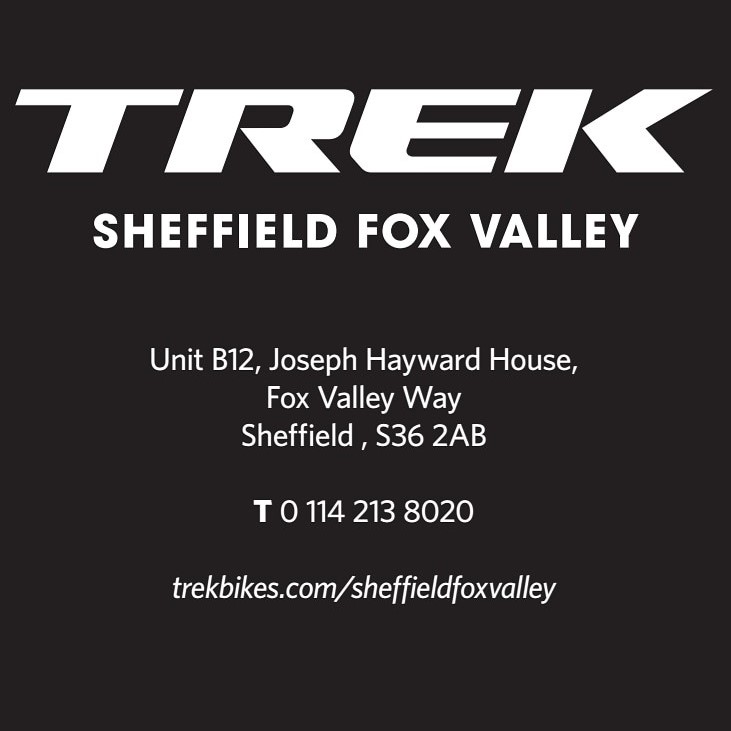 AWARDSSTOCKSBRIDGE TOWN COUNCIL TROPHY (To keep for 12 months) presented to Taylor Hill as the fastest 16 years and under Sheffield based rider. I would like to thank the time keepers, marshals and catchers, without these events would not happen!  Thank you to Trek who let us use their shop as HQ and provided the additional prizes (and the use of the electric bike to get me up the hill).The electronic timing by Velopace was very interesting and very close to the times that Christine & Philip recorded, this will be presented to the next CTT board meeting. Thank you to all you riders that supported this event.If we don’t see you at the National on 28th October, see you next year. Stewart. AWARDSMEN1JosephClarkCYCLING SHEFFIELD Giant02:24.52AndyNicholsTeam B38/Underpin Racing02:24.93LeonWrightRace Hub02:25.14CalumBrownTeam B38/Underpin Racing02:28.25KieranWynne-CattanachTeam B38/Underpin Racing02:30.1WOMEN1FionaBurnieGS Metro03:12.72HattiArcherBolsover and District CC03:25.13EmilieVerrokenMaxx R. T.03:37.64JoHoldenMacclesfield Wheelers03:44.75Yasmin MarksBeeston Cycling Club03:48.8VETSJonWildVeloviewer02:51.9PaulWhittakerRutland Cycling Club03:18.9BrianTurrallTeam Wheelguru03:21.2JUV/JUN1KieranSmithBolsover and District CC02:48.92Aiden O'learyRhos-on-Sea CC02:55.63WillBeechTeam Jewson - MI Racing ~Poly Pipe~McCann02:59.64TaylorHillSheffrec CC03:08.55OliverSmythMacclesfield Wheelers03:24.0TEAM1AndyNicholsTeam B38/Underpin Racing02:24.91CalumBrownTeam B38/Underpin Racing02:28.21KieranWynne-CattanachTeam B38/Underpin Racing02:30.107:23.2SPOT PRIZESBIKE SERVICEAndrewLaidlerSitwell Cycling ClubBIKE FITJakeHagyardRutland Cycling Club